Appeasement: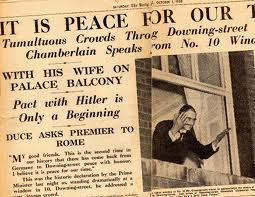 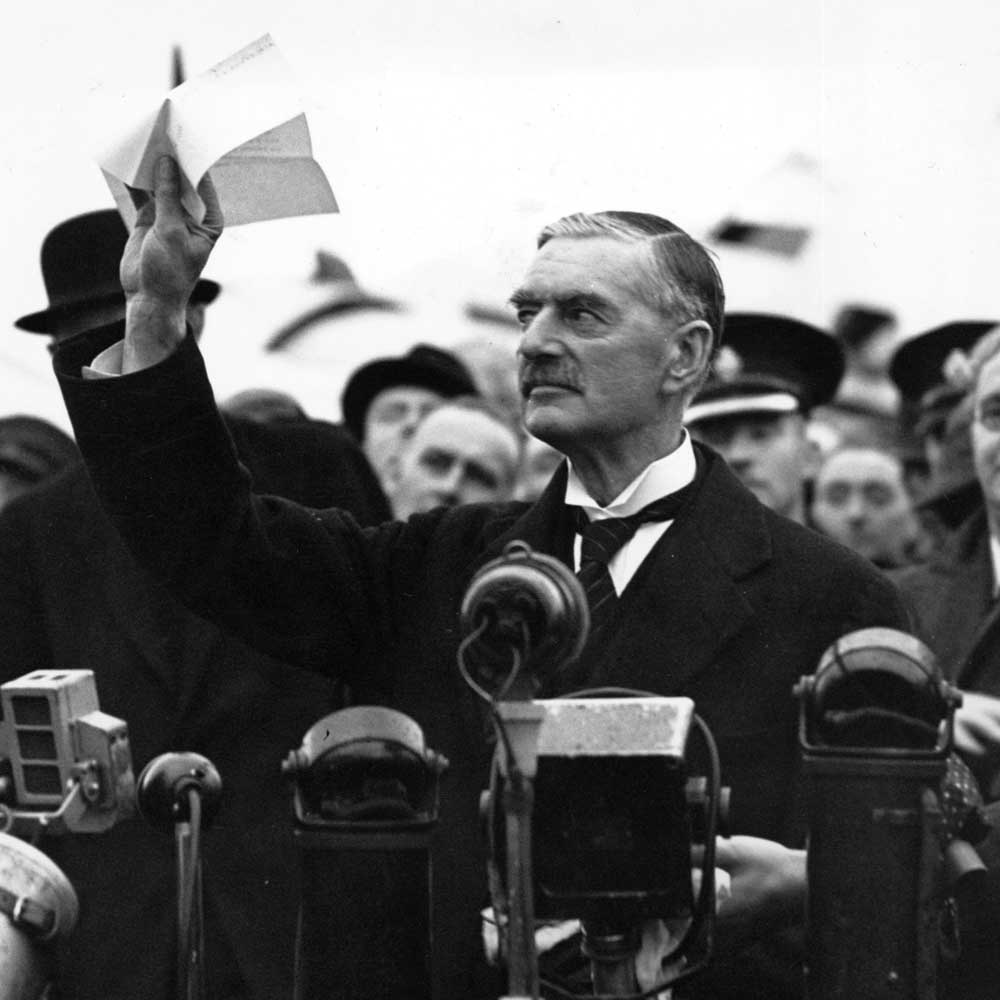 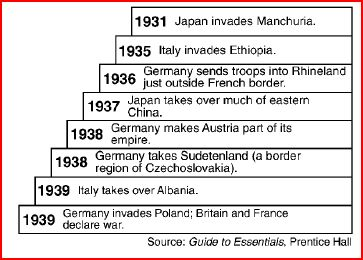 Political CartoonTargetMessage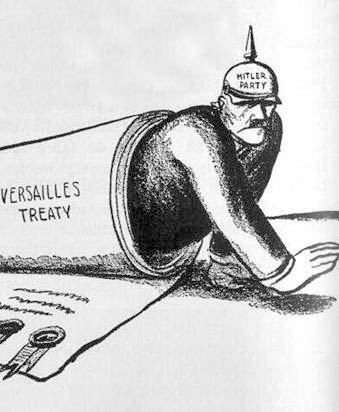 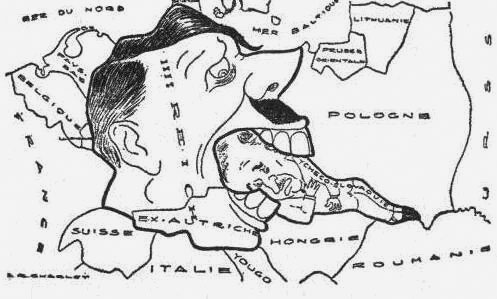 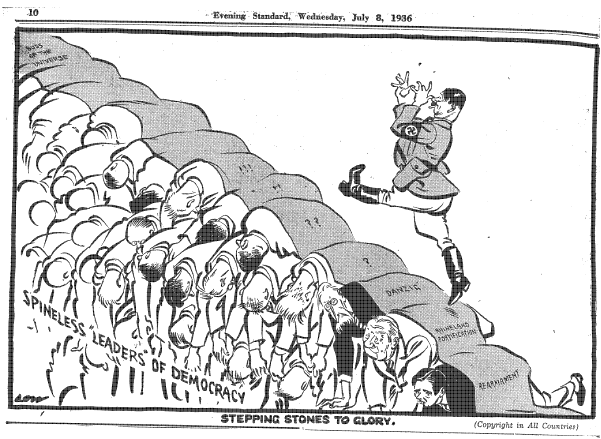 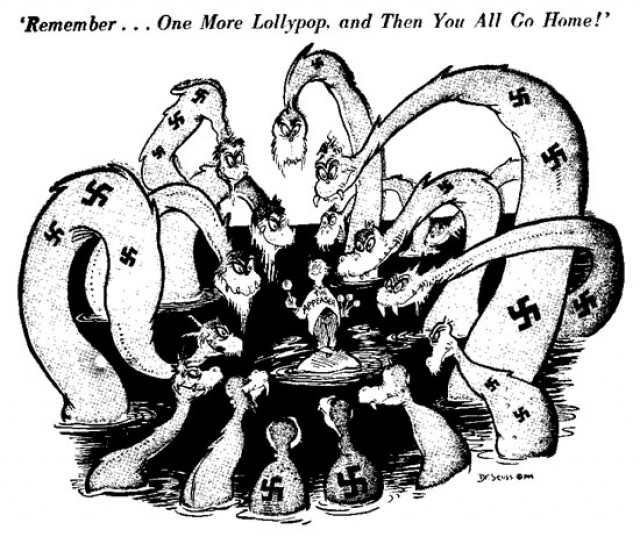 